Nakon dvomjesečnog učenja o evoluciji, kamenom, metalnom i rimskom dobu posjetili smo Gradski muzej u Vinkovcima da utvrdimo gradivo, ali i naučimo nešto novo. Sada vidim da je za taj posjet vrijedilo čekati i da tamo ne postoji dosada. Bogatstvo nalaza u najstarijem naselju Europe je fascinantno. Ako niste posjetili naš muzej, posjetite ga. Nemate što izgubiti i  sigurno  će vam se svidjeti.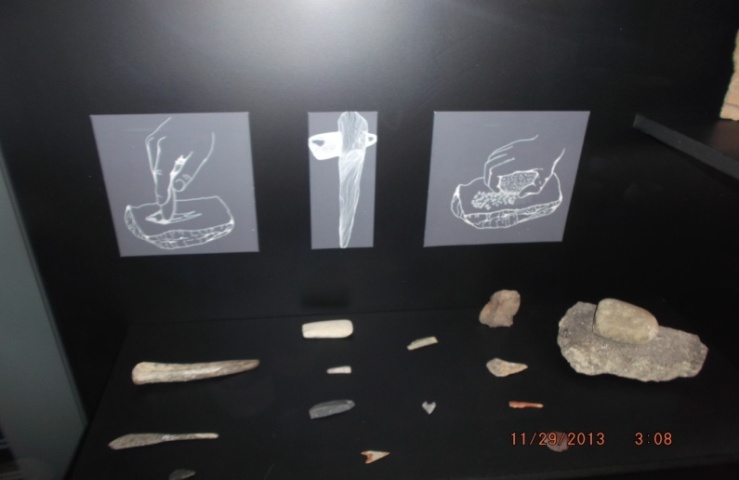 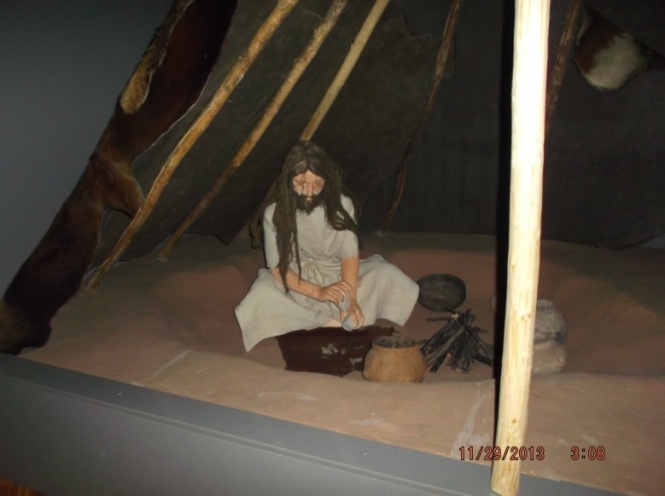 Starije i mlađe kameno doba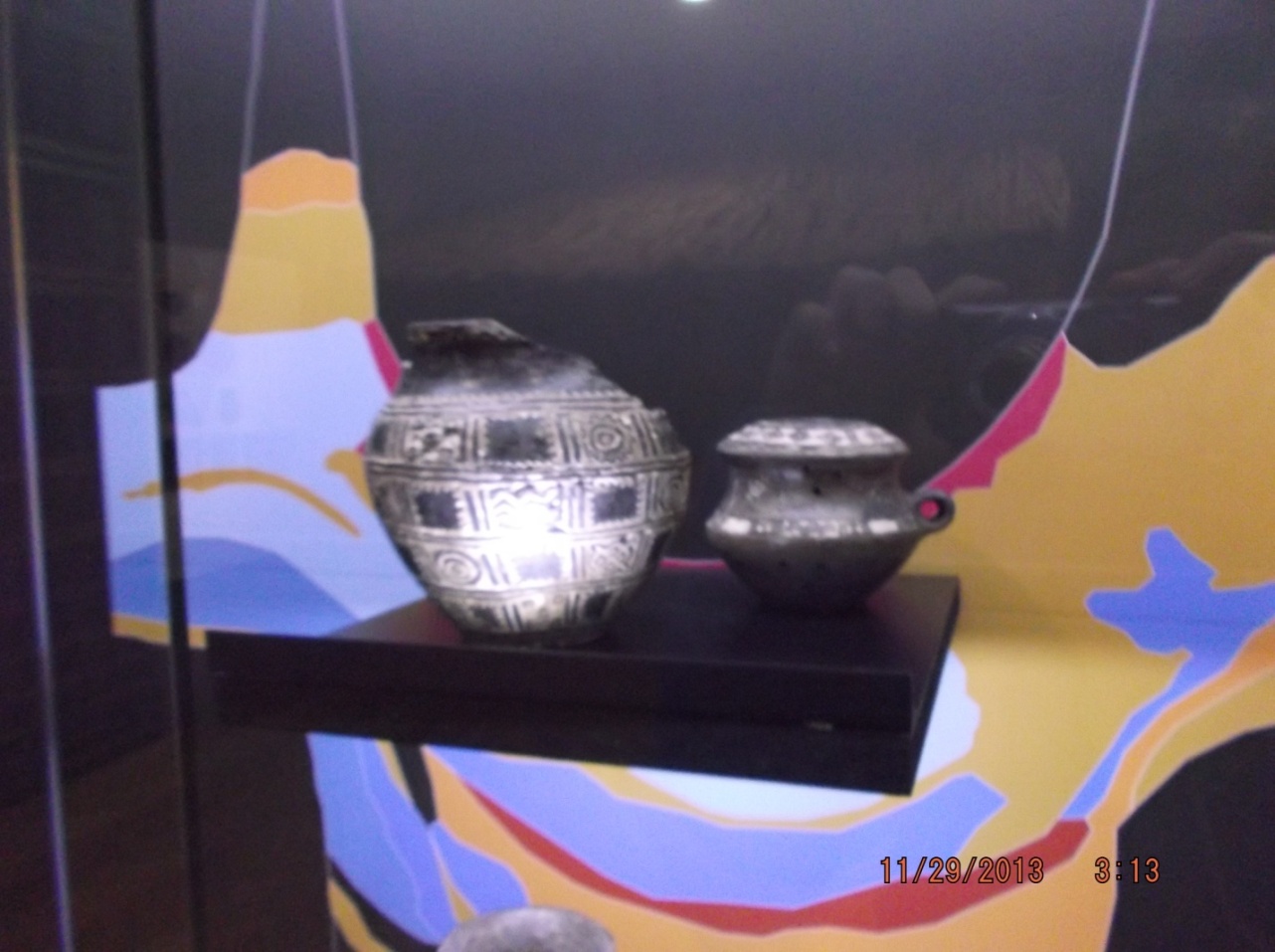 Orion, najstariji europski kalendar, pronađen je u Vinkovcima 1976.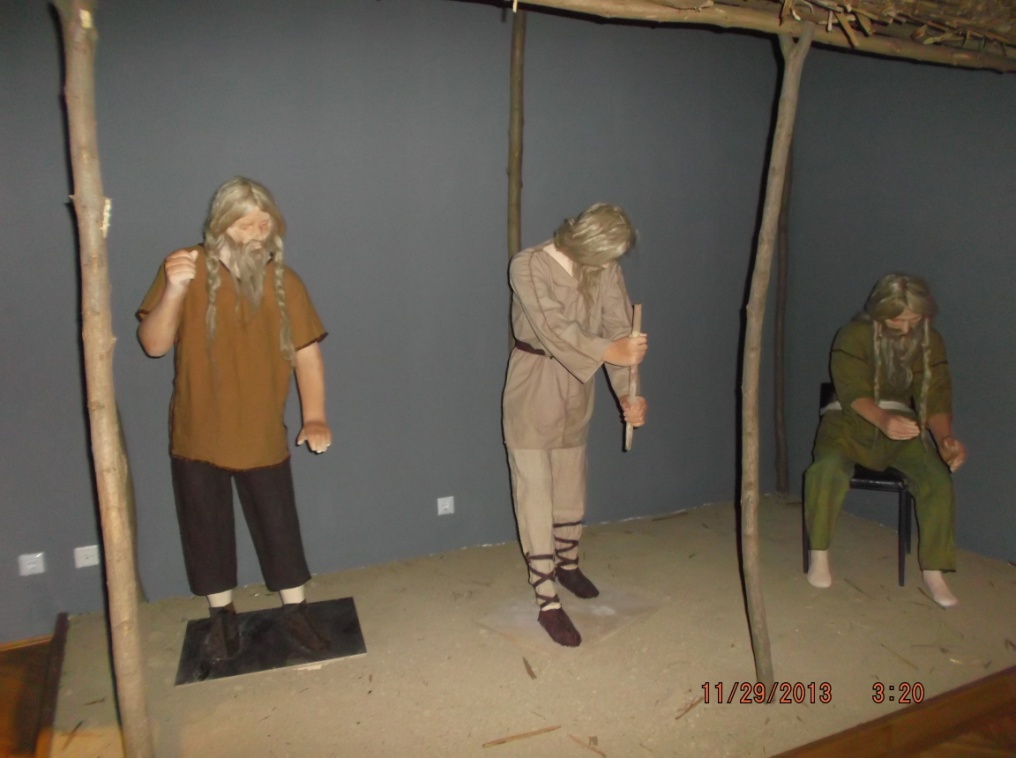        Mlađe željezno doba (keltsko latenska kultura).      Kelti-Skordisci, naselje na Dirovu brijegu u Vinkovcima.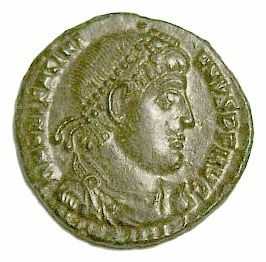 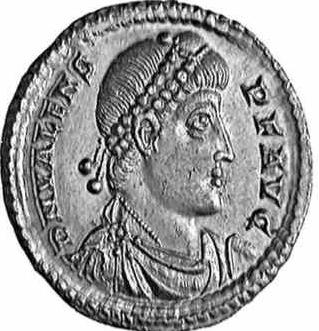 Rimski carevi Valens i Valentinijan rođeni u Vinkovcima.                                                RimGrobnica bogatih Rimljana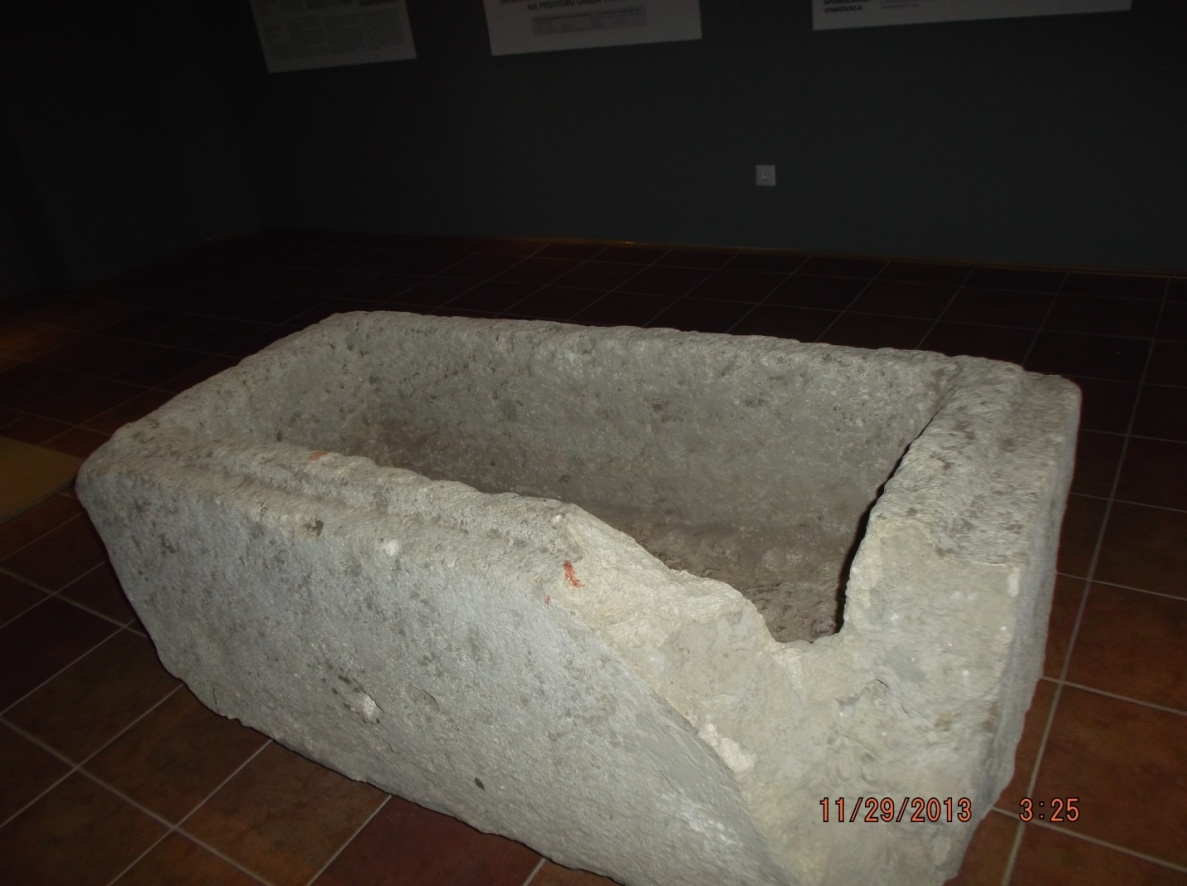 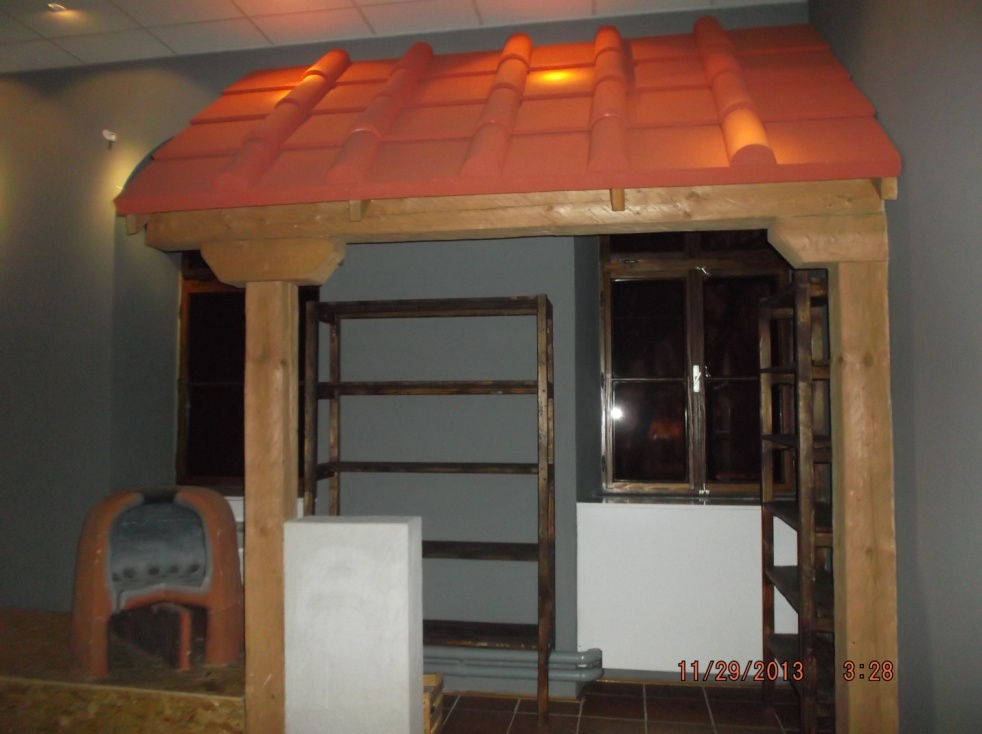  Peć za pečenje keramike.Etnološka zbirka Kobilaši, kobilani, kopac-starinski sanduci, nekadašnja spremišta rubine – preteče ormara. Djevojke su ih nasljeđivale od baka i mama te je u njima prije vjenčanja bila odložena njihova oprava. Izrađeni su od tesanih hrastovih dasaka.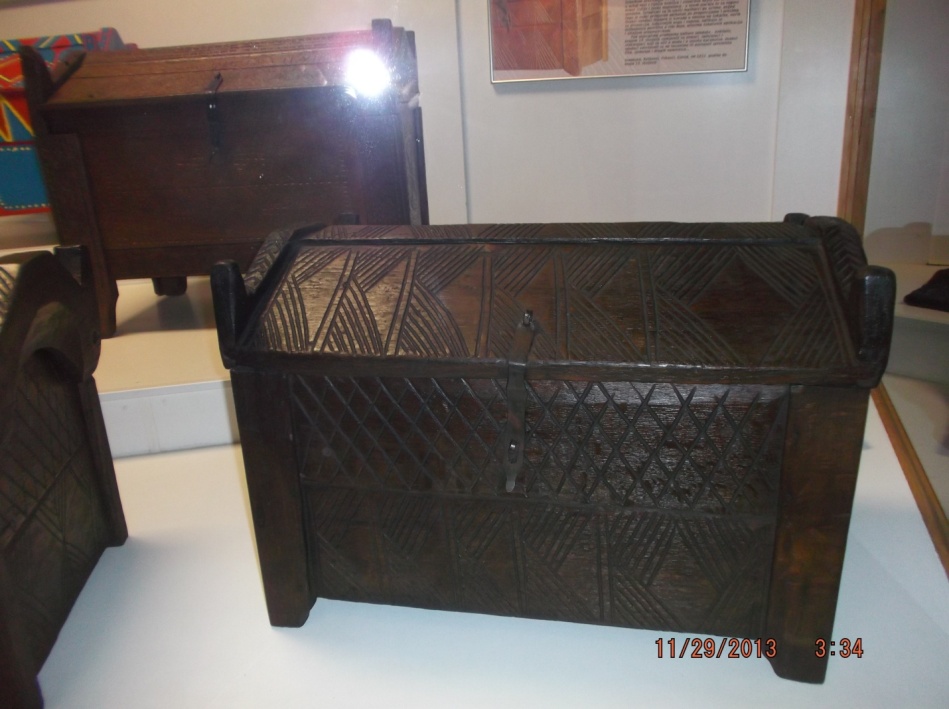  Primjer tipične prednje šokačke sobe s pripadajućim pokućstvom i ukrasnim inventarom. Vinkovačka okolica, kraj 19.i početak 20. stoljeća.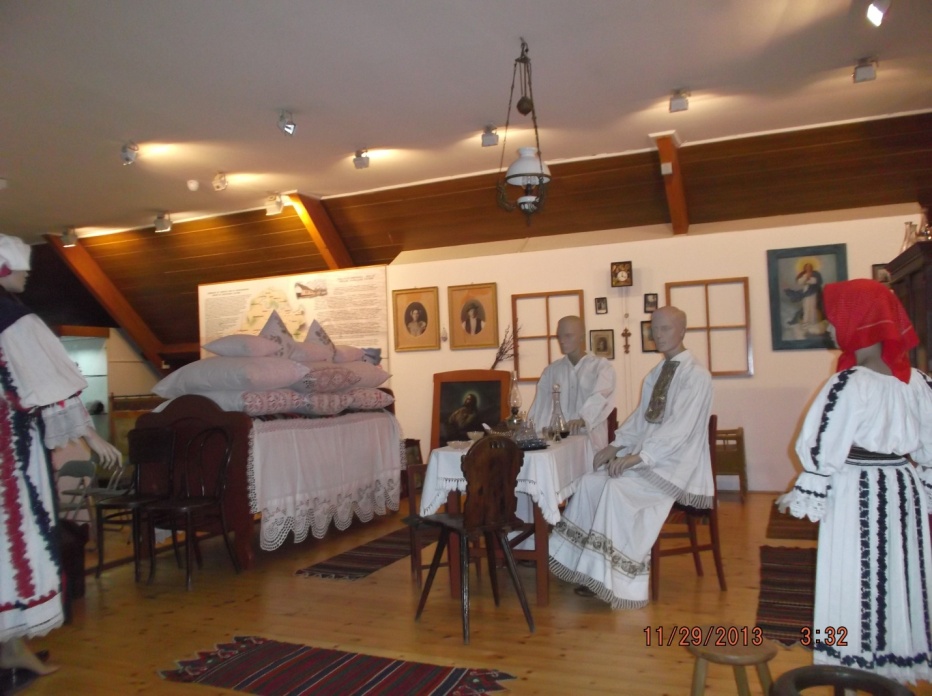  Paradna okovana seoska kola s posadom-obitelji koja odlazi na tijelovsku procesiju. Kola su iz Ivankova rađena 1935.godine 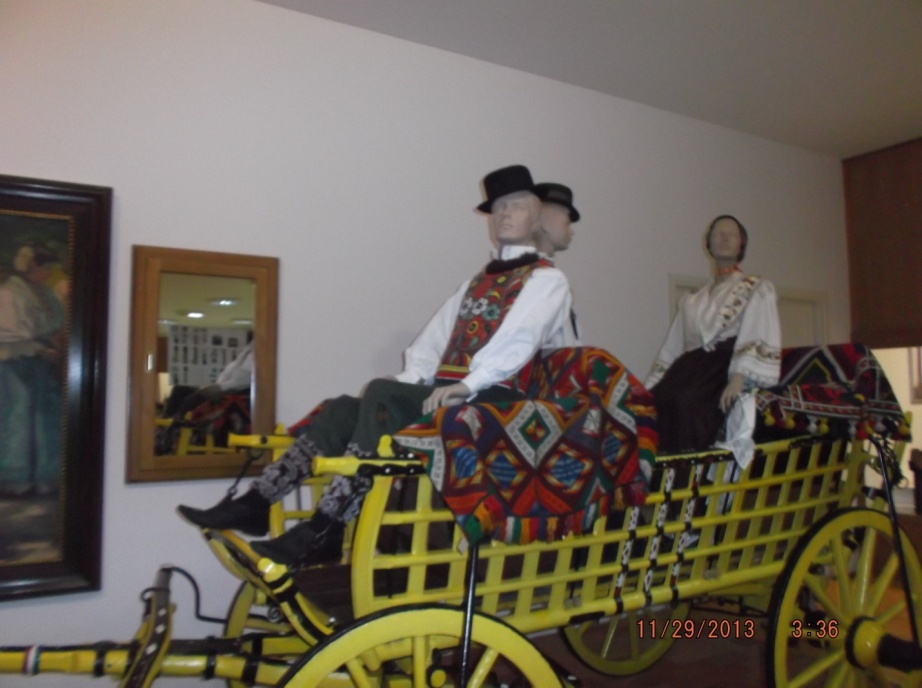 Posada je spremljena u nošnje vinkovačke okolice iz prve polovice 20.st.Priredili:prof. Ivka Šulentić te učenici: Doris Leović. Šandor Šota, Zvonimir Brandić, Ana Kobak i Ivan Kraljević.